Муниципальное автономное дошкольное образовательное учреждение«Детский сад № 75»ИНТЕРАКТИВНАЯ КОМАНДНАЯ ИГРА «ВСЕЗНАЙКИ»(для детей 5 лет)Выполнили:Печерица Надежда Авинеровна, воспитатель,Киселева Лариса Леонидовна, воспитательг.Череповец2023 годИНТЕРАКТИВНАЯ КОМАНДНАЯ ИГРА «ВСЕЗНАЙКИ»Цель:Закрепление у детей представлений о хлебе.Задачи: Закрепить представления обо всех этапах получения хлеба. Расширения представлений о хлебной продукции.Развивать познавательный интерес, внимание, память, творческую активность, через игры и игровые упражнения на данную тему. Развивать умение действовать в команде.Воспитывать дружеские взаимоотношения между детьми, учить соблюдать правила безопасного поведения. Воспитывать культуру честного соперничества в играх-соревнованиях, стремление участвовать в играх с элементами соревнования, развивать умение действовать в команде.Интеграция образовательных областей: речевое развитие, социально – коммуникативное.Оборудование: столы, карточки, поле- фиксатор результата, мяч, карточки либо игрушки о хлебо – булочных изделиях, маска-ободок «Пирог»Предварительная работа (со всей группой):Беседы: «Как хлеб на стол пришел», «Какой бывает хлеб», «Берегите хлеб».Чтение художественной литературы о хлебе и беседы по прочитанному: украинская народная сказка «Колосок», русские народные сказки.  «Три медведя», «Легкий хлеб», «Крылатый, мохнатый, да масляный». К. Чуковский «Чудо – дерево»,  Д. Хармс «Очень-очень вкусный пирог», К.Паустовский «Теплый хлеб». Работа с  загадками, скороговорками, пословицами, поговорками. Индивидуальная работа: выучить пословицы и потешки о хлебе.Ход проведения интерактивной игры:Группа детей делится на две команды. У каждой команды игровое поле «Лесенка побед», из нескольких предложенных  героев необходимо  выбрать одного – название команды. В случае победы в задании герой ставится на ступеньку выше.Задания:1. «Найди лишний предмет?»: кто быстрее найдёт лишний предмет (каждой команде выдаётся по 3 карточки)2. « Быстрый, сообразительный»: дети встают в круг( дети  из разных команд чередуются). Игра проводится с мячом по кругу, у кого мяч тот и называет изделие из муки ( кто не назвал, выходит, смотрим кто из какой команды остался та и победитель в этой игре - задании)3. «От зерна до хлеба?»:  расставь картинки отражающие процесс появления хлеба от начала до конца. Побеждает та команда, которая логически правильно и быстрее выстроят цепочку последовательности появления хлеба.4. «Самая умная и сообразительная команда»:  загадки о хлебе, какая команда больше всего отгадает та и побеждает.Загадки Вот на мельнице пшеницаЗдесь такое с ней творится!В оборот её берут, в порошок её сотрут!(Мука)Он бывает с рисом, с мясом,С вишней сладкою бывает.В печь сперва его сажают,А как выйдет он оттуда,То кладут его на блюдо.Ну, теперь зови ребятПо кусочку все съедят.(Пирог)Я пузырюсь и пыхчу, Жить в квашне я не хочу.Надоела мне квашня,Посадите в печь меня.(Тесто)Что на сковородку наливаютДа вчетверо сгибают?(Блины)Маленькое, сдобноеКолесо съедобное.(Бублик)Сидит на ложкеСвесив ножки?(Лапша)Состав простой: мука, водаА получается еда,То смешные завитушки, то соломка, рожки, ушки.(Макаронные изделия)Бьют меня палками,Жмут меня камнями,Держат меня в огненной пещере,Режут меня ножами.За что меня так губят?За то, что любят. (Хлеб.)5. Подвижная, древнерусская игра «Пирог»: игровая задача: перетянуть в свою команду как можно больше «пирогов»Ход:1. Выбираем пирог с помощью считалки.2. Делимся на две команды, становимся лицом друг к другу.3. Пирог становится в середине, упирается руками в бока, надувает щеки.4. Команды произносят слова: «Вот он, какой высоконький, вот он какой мякошенький, вот он какой широконький, Режь его, да ешь! »5. После этих слов играющие по одному от каждой команды бегут к пирогу и стараются его перетянуть на свою сторону. Кто перетянет, забирает пирог в свою команду.6. Новый «пирог» выбирается из проигравшей команды.7. Выигрывает та команда, которая заберет больше «пирогов».8. Игра заканчивается, когда в одной из команд не останется один человек.6. «Колосок»:  Командой собрать аккуратно и быстро колосок. Выдаются карточки.7. «Сыщики»: в группе прячутся хлебные изделия (игрушечные, можно картинки), задание командам найти и собрать как можно больше предметов»Варианты использования игры:Данное игровое пособие можно использовать в различной деятельности:- игру «Пирог» (атрибут) в самостоятельной деятельности детей, на занятиях по физкультуре, на прогулке.- «Найди лишний предмет?», « Колосок», «От зерна до хлеба?» подходит для индивидуальной работы с детьми по закреплению материала и детьми с ОВЗ.Внешний вид пособияприложение1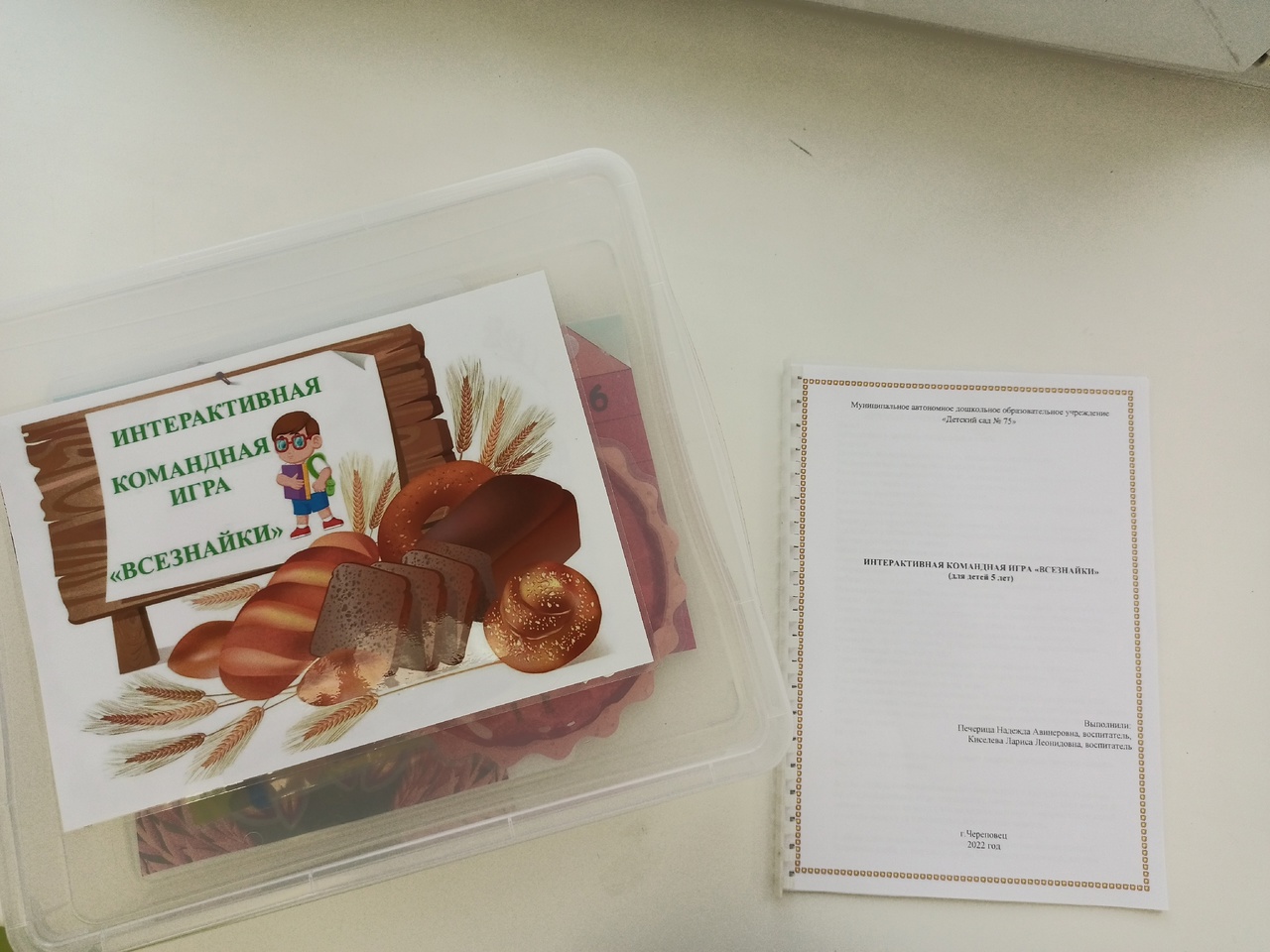 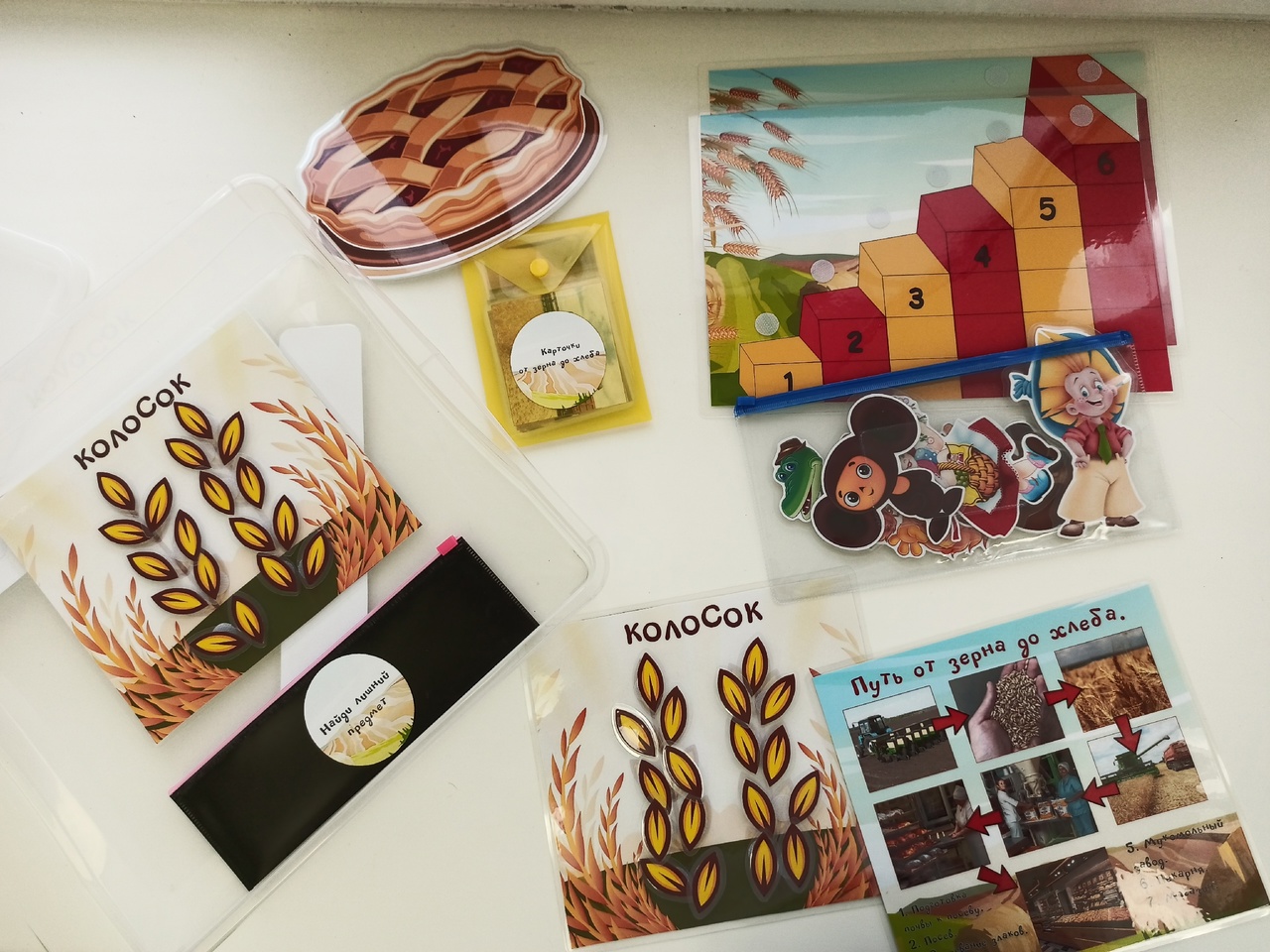 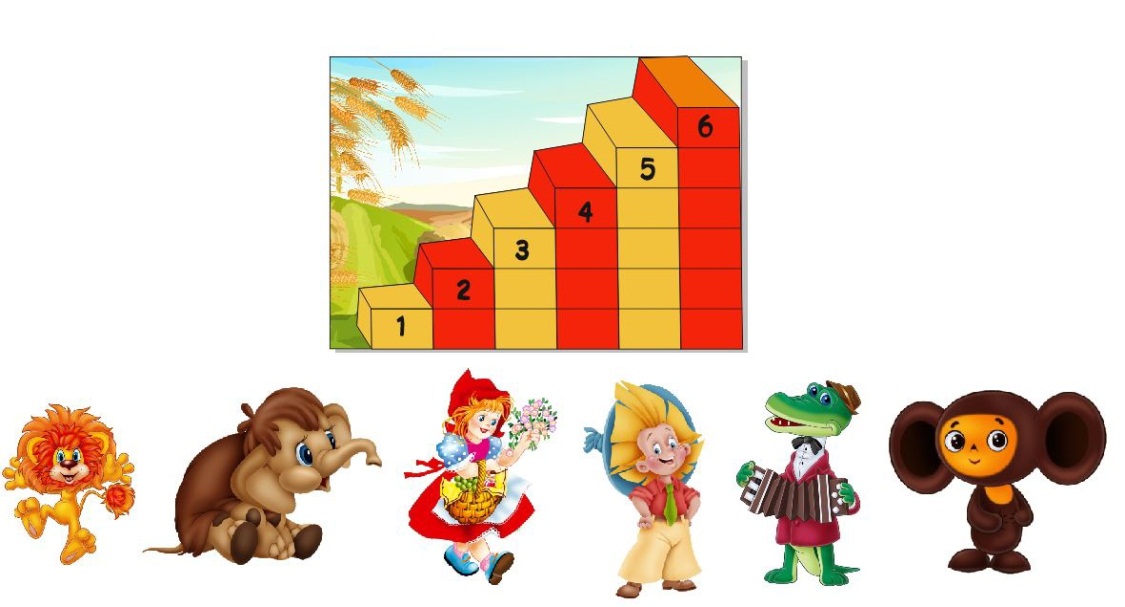 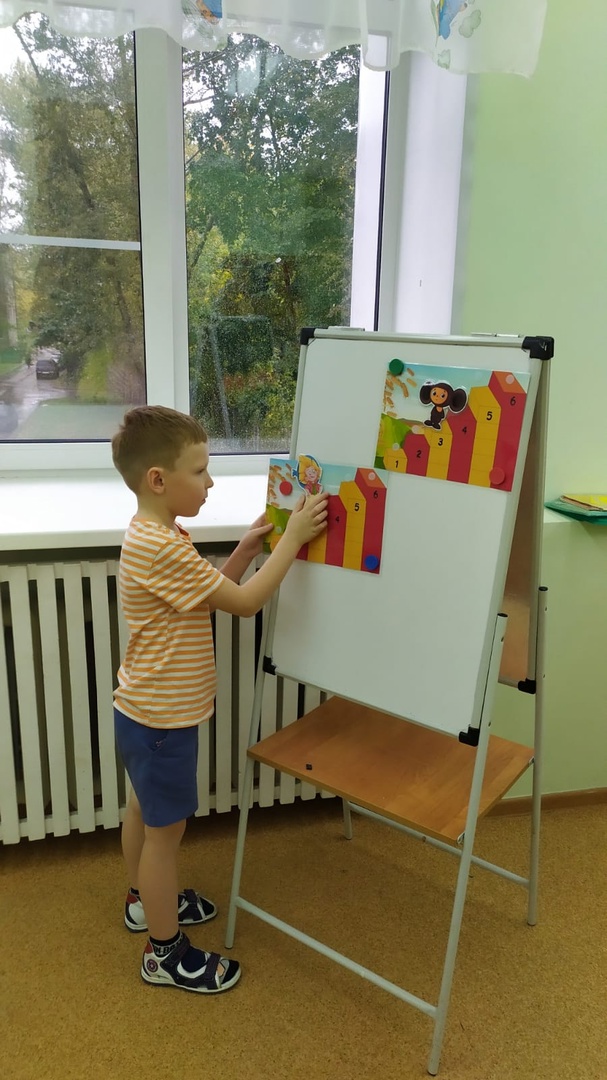 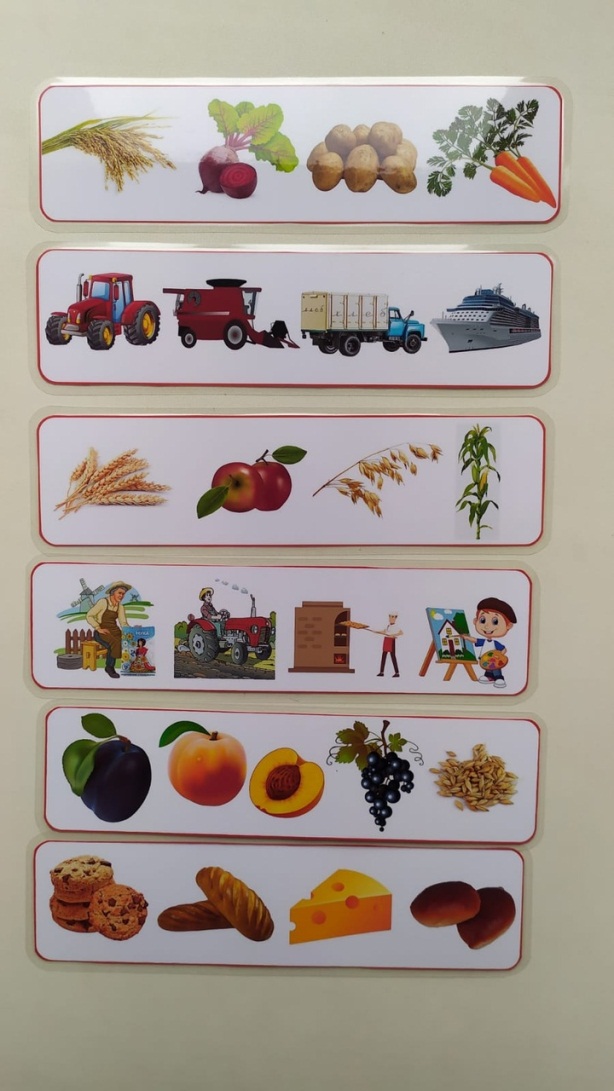 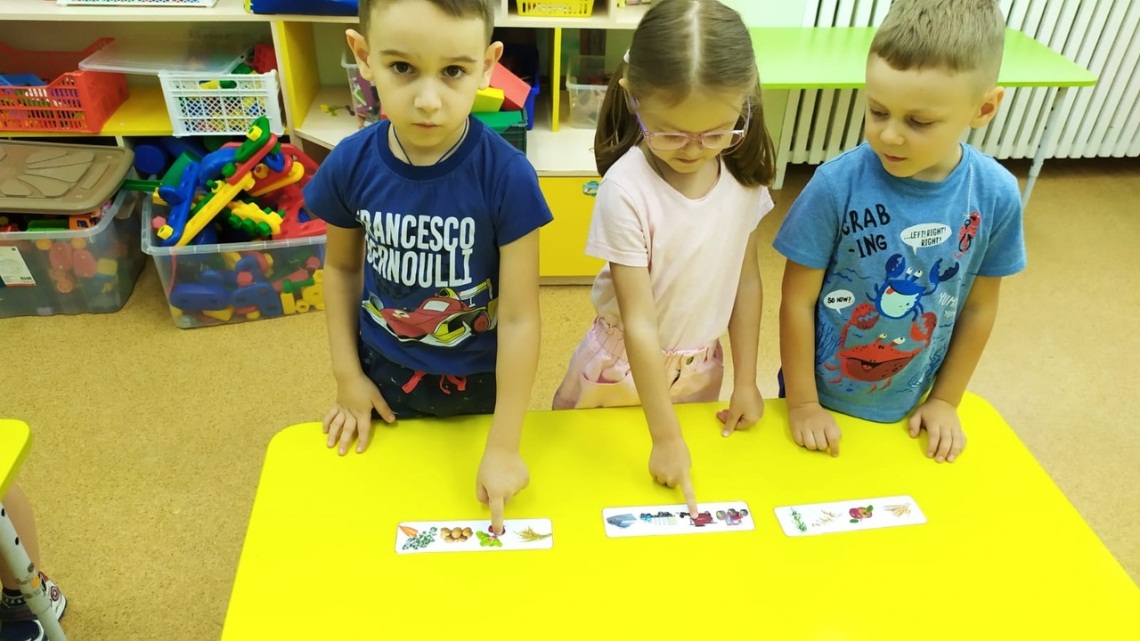 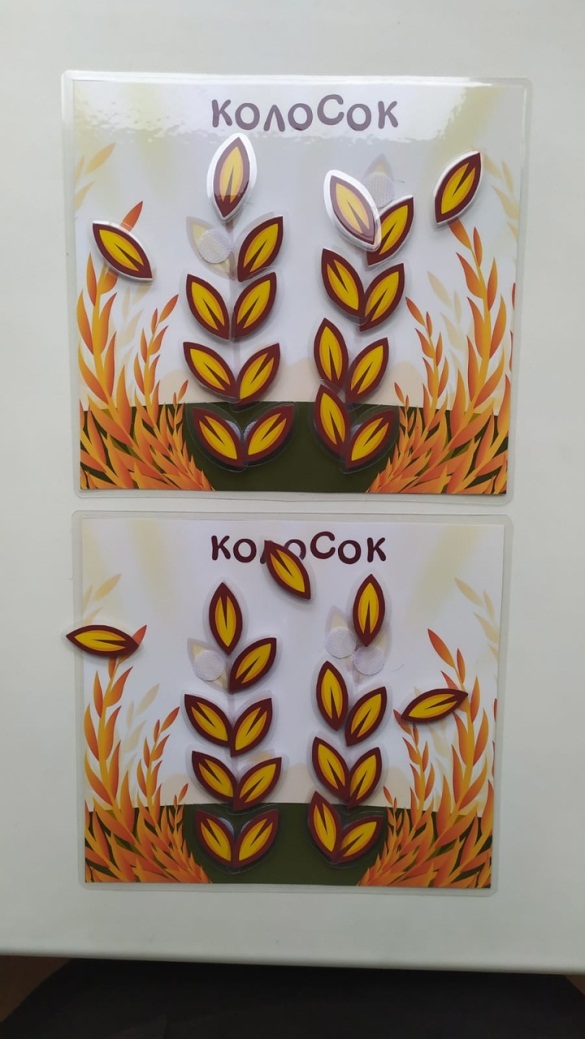 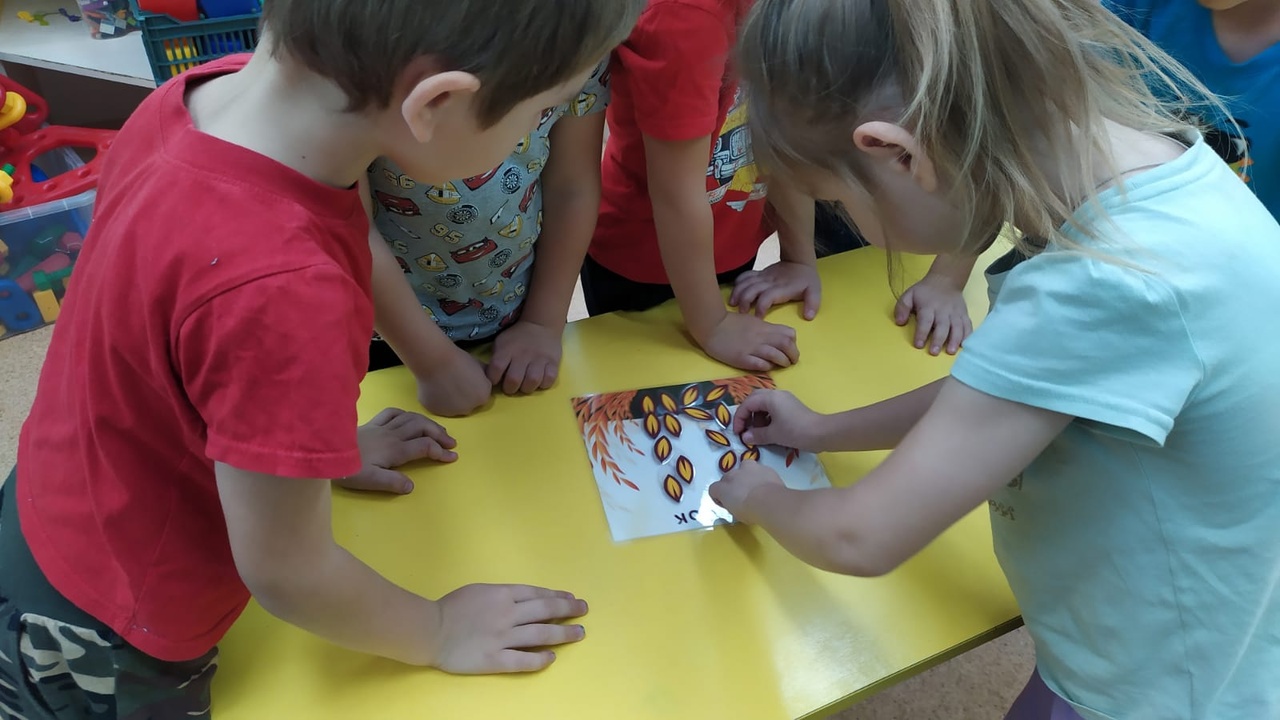 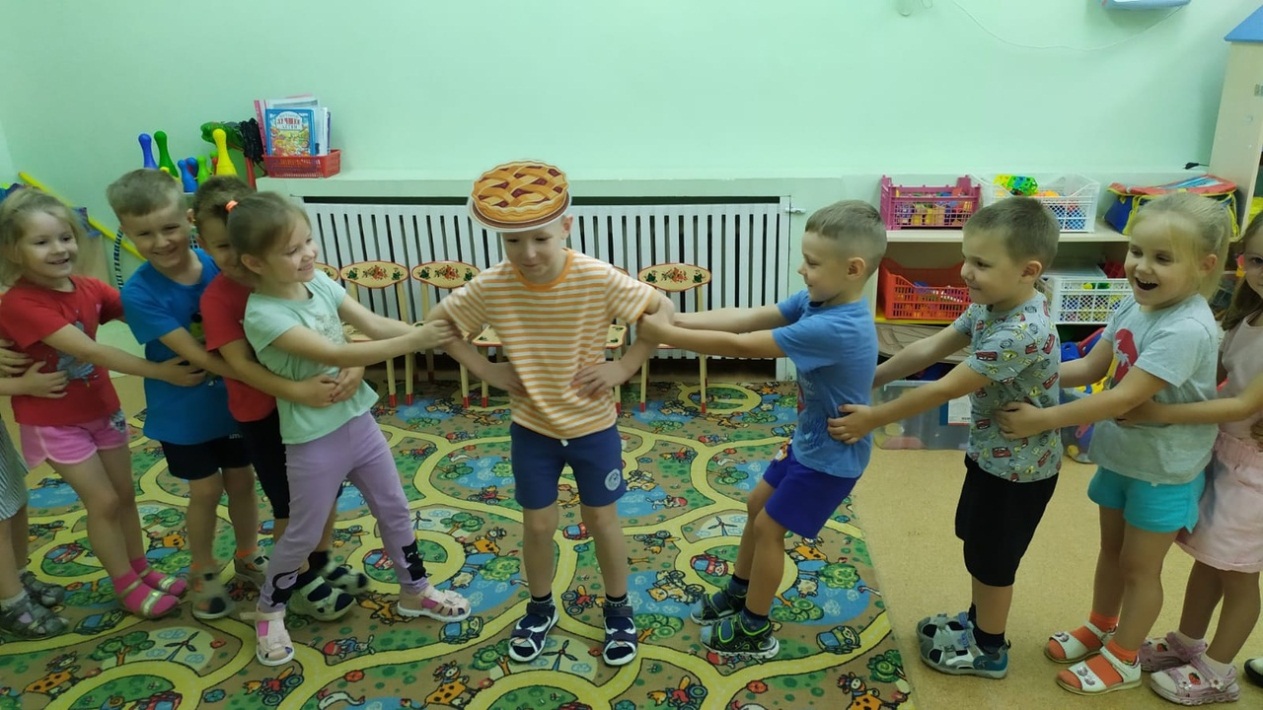 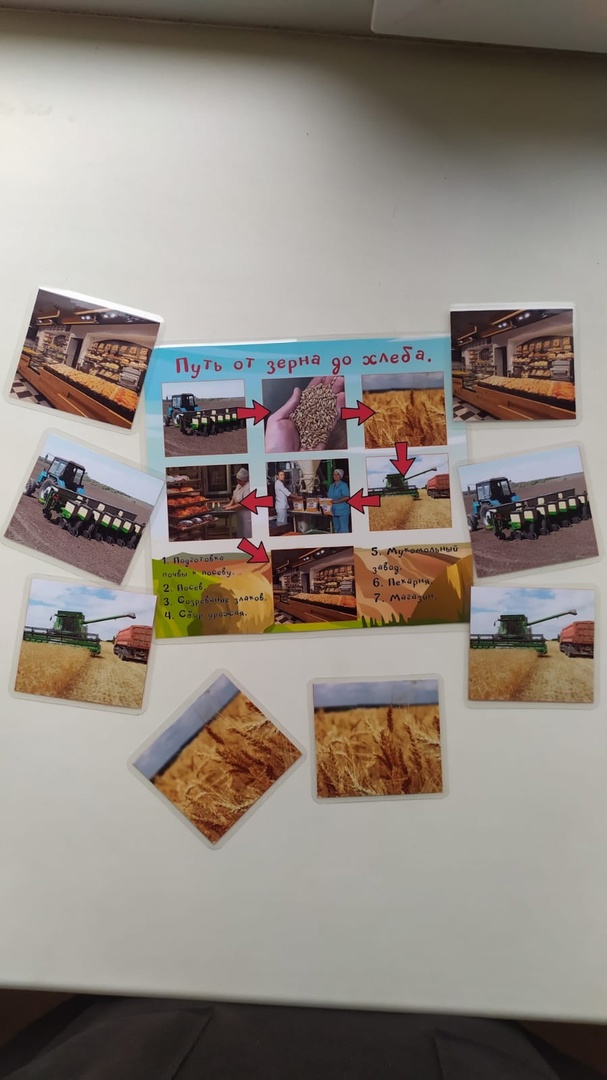 